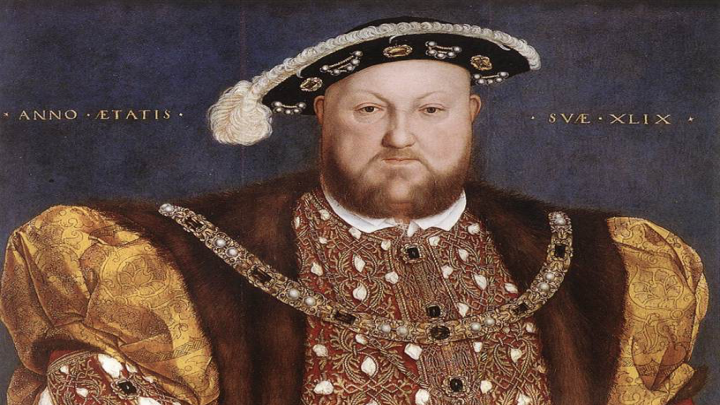 Answer the question or define the term for each:The English Reformation to 1553The Preconditions of ReformThe King’s AffairWhy did Henry VIII’s marriage to Catherine of Aragon cause him trouble?What became Henry VIII’s solution to his inability to annul his first marriage?The “Reformation Parliament”List the major events that took place during the following years:     1531 –      1532 –      1533 –      1534 – Wives of Henry VIIIWhat became the fate of Henry VIII’s 6 wives?Catherine of Aragon – Anne Boleyn – Jane Seymour – Anne of Cleves – Catherine Howard – Catherine Parr – The King’s Religious ConservatismHow Protestant did England become under Henry VIII?The Protestant Reformation under Edward VIHow different was the Protestant Reformation under Edward VI from his father’s?Catholic Reform and Counter-ReformationSources of Catholic ReformIgnatius of Loyola and the JesuitsWhat was the purpose of the Jesuits?The Council of Trent (1545-1563)What was the outcome of the Council of Trent?   Was the Protestant Reformation’s presence evident in the council’s decisions? The Social Significance of the Reformation in Western EuropeThe Reformation in Religious Practices and InstitutionsDescribe the differences between religious life in the fifteenth century as compared to religious life in the sixteenth century.The Reformation and EducationWhat impact did humanism have on education during the Protestant Reformation?The Reformation and the Changing Role of WomenHow did the role of women change during the Protestant Reformation?Family Life in Early Modern EuropeLater MarriagesWhy did Europeans wait longer to engage in marriage?  What impacts did this have on women?Arranged MarriagesWere arranged marriages forced upon unwilling children?Family SizeWhat factor may have accounted for the larger size of family households?Birth ControlWet NursingWhat was the purpose of a wet nurse?  Why would upper-class men be opposed to them?Loving Families?Literary Imagination in TransitionMiguel de Cervantes Saavedra: Rejection of IdealismHow does Don Quixote reflect the changing attitude of Spain culture during this time?*William Shakespeare: Dramatist of the AgeWhat makes Shakespeare’s work unique and popular with his own contemporizes as well as fans today?*Please read the “IN PERSPECTIVE” section for an overview of the chapter.Unit III – A Fractured Faith(3-2) The English Reformation – pg. 117 – 133Guided Reading Questions